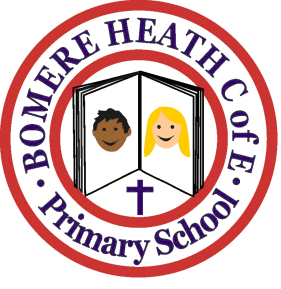 Achievement Awards for week ending  3rd May 2019ClassWriter of the WeekStar ofthe WeekPimhillCortinaBrookeHaughmondAnnabelleDylanGrinshillImogenKaynenStiperstonesIsobelleSethWrekin DaisyCharlotte